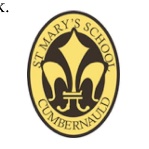 St.Mary’s Primary School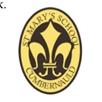 School GridsThe following grids have been designed in the event that children need to work from home. The grid includes tasks from all of the curricular areas with digital learning running through many tasks.Some of the activities do require adult support and/or permission (e.g. online research). If you do not have some of the items selected to complete a task, please substitue the task with another. For example, one task relates to sewing buttons on material. If you do not have the necessary materials, select something similar: perhaps the child could glue some pieces of material they have cut onto another to create a brand new pattern. In addition to the grids, children should complete core activities as follows:Reading and Reading RecordsSumdog Maths (online)Times Table PracticeFirst News (online) Primary 4 upwardsExercise for at least twenty minutes each daySkills for learning, life and work: Tie your lacesTie your tieMake your bedSet the tableMeasure a variety of items in your house using a ruler or a tape measureTell the time at regular intervals for someone in your housePlay a board game with a family member – remembering to take turns and remember to congratulate the other player if he/she winsHomework GridsPlease continue to follow us on Twitter where staff will provide updates and activities for specific classes in addition to the above if schools are closed. Thank you.Second Level Grid(Primaries 5, 6 and 7)Second Level Grid(Primaries 5, 6 and 7)LiteracyLiteracyNumeracyHWBOtherRead an article from a newspaper or magazine. Give an adult a summary of what you have read. What were the most interesting points?Create a short cartoon strip to tell this story. Read an article from a newspaper or magazine. Give an adult a summary of what you have read. What were the most interesting points?Create a short cartoon strip to tell this story. Ask an adult or family member to write down a number. You have one minute to write down as many facts as you can about that number. It could be; sums that total this number; whether the number is odd or even; how many digits it has; numbers which are more or less etc. Repeat this for other numbers.Cosmic kidsTry some of the exercises to help you stay strong.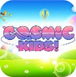 https://youtu.be/9JI01thiHYI?t=3R.E.Create a prayer to God thanking him for everything that he has created. Draw a picture to accompany your prayer.Choose a character from a story. Create a “wanted poster” for this character. Draw a picture of this character and write lots of facts about them.Choose a character from a story. Create a “wanted poster” for this character. Draw a picture of this character and write lots of facts about them.Design the net of a shape that will be the packaging for a new product. The new product is a type of sauce to be used when cooking. It comes in the shape of a tin but, for its launch you have been asked to design a box that it will go in. Make sure that the net of the box has a clear outline. You can create the logo, name and design of the sauce product as well.Glue your net together to make the box.Create a timetable for yourself to keep yourself active over a week. What activities are you going to plan for each day?Remember to plan activities for indoors and outdoors.Science Gather some objects from around your home. Fill a sink or basin with water. Predict which of them will float and which will sink. Record on a chart, then test to see if your predictions were correct.Share your favourite story with an adult. Tell them why you like this book and tell them the main ideas from the story. Ask the adult to tell you about their favourite story and why they like it.Share your favourite story with an adult. Tell them why you like this book and tell them the main ideas from the story. Ask the adult to tell you about their favourite story and why they like it.Design the net of a shape that will be the packaging for a new product. The new product is a type of sauce to be used when cooking. It comes in the shape of a tin but, for its launch you have been asked to design a box that it will go in. Make sure that the net of the box has a clear outline. You can create the logo, name and design of the sauce product as well.Glue your net together to make the box.Can’t Stop the Feeling Music Express ChoreographyKeep active by following the dance moveshttps://youtu.be/TgcwKrf8wHM?t=11Social StudiesResearch a famous Scottish person. Find out as much information as you can about them. Create a leaflet to display your information. Remember to add drawings in your leaflet. Create a “guess who” list of clues for nursery rhyme characters, characters from well- known stories or about characters from films. Read the clues for an adult and see if they can guess who the character is. Create a book cover for your autobiography. Give your book a title, illustrations and write the “blurb” on the back.Share this book with an adult.Create your own junk model from recycled boxes, kitchen roll tubes etc. What shapes are all parts of the model? How many vertices, edges and faces does your model have?Be creative!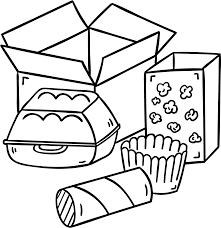 Find out as much as you can about a new sport. Write down as many facts as you can about the sport. Include the names of any famous people who play these sports.Now design an outfit which could be worn by someone taking up this as a new sporting activity. What tips or advice would you give someone to help them to play this sport?Draw a “Birds Eye” view of your bedroom. Think carefully about the shape of furniture etc.Get a cardboard box/shoe box and use it to create a model of your bedroom. Find resources to make your furniture and your bed.Paint your model to make it look like your actual bedroom.Use the internet to research your favourite author or famous person. Create a fact file for this person. Include illustrations.Use the internet to research your favourite author or famous person. Create a fact file for this person. Include illustrations.Create an information poster to give as much information as you can about symmetrical shapes. Add drawings and diagrams to accompany your facts.Plan a party for your family around a theme. What food and drink would you buy for the party? Remember to include healthy food and drink for the party. Use the internet and work out how much the food and drink would cost.Create a colourful invitation for your family to come to the party.Draw a “Birds Eye” view of your bedroom. Think carefully about the shape of furniture etc.Get a cardboard box/shoe box and use it to create a model of your bedroom. Find resources to make your furniture and your bed.Paint your model to make it look like your actual bedroom.Get an adult to write down a long word which contains at least 10 letters. Try and make as many words as you can using the letters from the word. Challenge an adult and see who can make the most words.Get an adult to write down a long word which contains at least 10 letters. Try and make as many words as you can using the letters from the word. Challenge an adult and see who can make the most words.Write out all the answers to your times tables up to x 12. Take two dice and roll them. Add the two numbers you roll together, then multiply them by the number of the table you are learning. How quickly can you cross out all the answers?Plan a party for your family around a theme. What food and drink would you buy for the party? Remember to include healthy food and drink for the party. Use the internet and work out how much the food and drink would cost.Create a colourful invitation for your family to come to the party.EXP Arts: DanceChoose your favourite song and create a short dance to the song. Show your dance to a family member.LiteracyNumeracyHWBOther Write a newspaper report to describe an event in your home.  The event could be someone’s birthday, a family celebration, an outing etc. Give your newspaper a title and a logo.Give your news report a headline to grab the reader’s attention.Set out your report in columns to make it look like a newspaper.Create a maths themed board game that you could play with a family member.  Try to make your board game look as bright as possible and remember to explain the rules carefully.Cosmic YogaTry out some of the Super Yoga exerciseshttps://youtu.be/yt-dk7aQhPs?t=2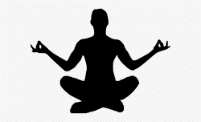 R.E.Find out why you were given your name. Research to find out if there is a saint with this name. Find 5 facts about this saint.Interview a member of your family and ask them questions about what it was like when they were at school. Write down their answers. Now ask yourself the same questions and write down your answers. Compare both sets of answers. Are there any things the same? What things are different?Bingo!Play tables bingo. Write multiplication questions for a specific times table on pieces of paper. Place these in a pile in the centre of a table. Now make a 4 by 3 square bingo card for each player and write 9 of the answer numbers on each card.Take it in turns to pick a question from the pile. If the answer is on the card cross it off.The winner is the first person who crosses off all their answers.https://www.foodstandards.gov.scot/education-resources/cookin-castle  Play the game Cookin Castle and learn about the main principles of a healthy, balanced diet, including what the main food groups are and what kinds of foods should be increased and limited in your diet. EXP Arts: Art and DesignUse paints or coloured pens/pencils to create a “Spring “picture. Your picture should show some of the flowers which grow, in Spring and some animals which are born in Spring.Read a chapter from a book. Write down 6 new or unfamiliar words and check their meanings on the internet or in a dictionary if you have one. Now ask a grown up if they know the meanings of the words. Were their answers the same as the meanings in the dictionary?Bingo!Play tables bingo. Write multiplication questions for a specific times table on pieces of paper. Place these in a pile in the centre of a table. Now make a 4 by 3 square bingo card for each player and write 9 of the answer numbers on each card.Take it in turns to pick a question from the pile. If the answer is on the card cross it off.The winner is the first person who crosses off all their answers. Challenge an adult to take part in a “dance off” with you. Choose your favourite song first and have the “dance off”, then let an adult choose their favourite song and have a “dance off”. Decide on who was the winner each time.Science: ElectricityGo around your house and record as many things as you can which use electricity.Play the game to spot the hazards in the house http://www.switchedonkids.org.uk/electrical-safety-in-your-homeNow create a poster to inform younger children how to stay safe with electricity.Imagine your favourite toy has been stolen. Write a ransom letter which may have been written for the safe return of your toy. Create the ransom letter by cutting out words from a newspaper. Let a grown up read the letter. Ask them if they would they pay the ransom. Find a ruler or a measuring tape. Now go around your home and collect 10 different sized objects. Make a chart to record which object are smaller than or bigger than 3ocm. Use your ruler or tape carefully when measuring each object.Create a leaflet to inform about the benefits of staying active. Include drawings or illustrations as well as give the health benefits of staying active.Science: ElectricityGo around your house and record as many things as you can which use electricity.Play the game to spot the hazards in the house http://www.switchedonkids.org.uk/electrical-safety-in-your-homeNow create a poster to inform younger children how to stay safe with electricity.Write a persuasive letter to an adult in your home to persuade them to let you stay up later at night. Think of good reasons to persuade a grownup that you should be up later at night. Read your letter to a grown up. Did you manage to persuade them? Plan a return trip to either Glasgow or Edinburgh for your family so that they can go to the cinema. You can travel by bus or train.Work out which bus or train to catch for your trip. Work out the cost of the fares for your familyCreate a cartoon strip to explain how you could help someone in an emergency. Think about What the emergency could be e.g. a bad cutWhat would you do?Who would you call for helpSocial StudiesInvestigate the education system in another country e.g. France, Spain, Italy, ChinaMake a chart to show the similarities and differences between the education system in Scotland and that of another country.Think aboutUniformsLength of school daySubjects studiedHolidaysAre there more similarities or differences?Have a “spell-off” with a family member. Ask a family member to create 10 words for you to spell and you will create 10 words for them to spell. Who was the winner of the “spell-off”?Follow a recipe and weigh each ingredient using scales. Calculate the cooking time so that you know when the food will be ready.Create an advert for your favourite food. This advert could appear in a healthy eating magazine so it has to be bright and eye catching. Remember to explain why this food is really tasty and encourage others to try it.Social StudiesInvestigate the education system in another country e.g. France, Spain, Italy, ChinaMake a chart to show the similarities and differences between the education system in Scotland and that of another country.Think aboutUniformsLength of school daySubjects studiedHolidaysAre there more similarities or differences?